KINERJA KARYAWAN DITINJAU DARIMOTIVASI, KOMPETENSI DAN PROFESIONALISME (Studi Kasus Pada KJPP Felix Sutandar & Rekan Cabang Jawa Tengah)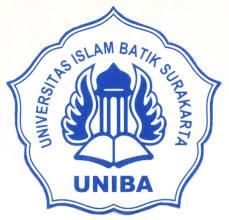 SKRIPSIDiajukan Untuk Memenuhi Sebagian Persyaratan Guna MemperolehGelar Sarjana Manajemen Pada Fakultas EkonomiUniversitas Islam Batik SurakartaOleh :ACHMAD ALI MARETA ARIFINNIM : 2018020050PRODI MANAJEMEN FAKULTAS EKONOMIUNIVERSITAS ISLAM BATIK SURAKARTA2022